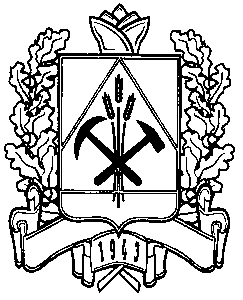 ДЕПАРТАМЕНТ ЖИЛИЩНО-КОММУНАЛЬНОГОИ ДОРОЖНОГО КОМПЛЕКСАКЕМЕРОВСКОЙ ОБЛАСТИП Р И К А З                                            от  «  23   »  декабря  2014 г.		                                     №  105Об установлении  нормативовпотребления коммунальных  услуг при отсутствии приборов учета на территории Новокузнецкогогородского округа В соответствии с постановлением Правительства Российской Федерации от 23.05.2006 № 306 «Об утверждении Правил установления и определения нормативов потребления коммунальных услуг», постановлением Коллегии Администрации Кемеровской области от 02.10.2007 № 275 «О создании департамента жилищно-коммунального и дорожного комплекса Кемеровской области» ПРИКАЗЫВАЮ:            1. Установить нормативы потребления коммунальных услуг при отсутствии приборов учета  на территории Новокузнецкого городского округа, определенные с помощью расчетного метода:             1.1 по холодному водоснабжению, горячему водоснабжению и  водоотведению в жилых помещениях согласно приложению № 1;             1.2  по холодному водоснабжению при использовании земельного участка и надворных построек согласно приложению № 2.2. Настоящий приказ подлежит опубликованию в печатных средствах массовой информации и на сайте «Электронный бюллетень Коллегии Администрации Кемеровской области» в соответствии с действующим законодательством.3. Приказ вступает в силу с 01 января  2015 года.4.  Контроль за исполнением настоящего приказа оставляю за собой. И.о. начальника     департамента                                                        Д.Н.РябцевПриложение № 1к приказу департамента жилищно - коммунального и   дорожного комплексаКемеровской области                                                                    от 23.12.2014 г.  №  104Нормативы потребления коммунальной услуги по холодному водоснабжению, горячему водоснабжению и  водоотведению в жилых помещениях на территории Новокузнецкого  городского округаПримечание:*При степени благоустройства  «водоотведение в выгребные ямы через внутридомовые сети» норматив потребления коммунальной услуги по водоотведению   применяется в случае наличия договора  с ресурсоснабжающей организацией на услугу «водоотведение и очистка сточных вод».Приложение № 2к приказу департамента жилищно - коммунального и   дорожного комплексаКемеровской области                                                                    от  23.12.2014 г.  №  104Нормативы потребления коммунальной услуги по холодному водоснабжению при использовании земельного участка и надворных построек на территории Новокузнецкого городского округа     Примечание:     ** Норматив потребления коммунальной услуги на полив земельного участка применяется в течение 60 дней календарного годаN п/пСтепень благоустройстваНорматив потребления коммунальной  услуги, куб. метр на 1 человека в месяцНорматив потребления коммунальной  услуги, куб. метр на 1 человека в месяцНорматив потребления коммунальной  услуги, куб. метр на 1 человека в месяцN п/пСтепень благоустройстваХолодное водоснабжениеГорячее водоснабжениеВодоотведение1.1.Жилые помещения в многоквартирных домах, в том числе общежитиях квартирного и секционного типа, жилые дома с холодным и горячим водоснабжением, водоотведением (в т.ч. в выгребные ямы через внутридомовые сети*), оборудованные  ваннами длиной 1500-, душами, раковинами, кухонными мойками и унитазами5,013,378,381.2.Жилые помещения в многоквартирных домах, в том числе общежитиях квартирного и секционного типа, жилые дома с холодным и горячим водоснабжением путем подогрева холодной  воды водонагревателями всеми видами топлива,  водоотведением (в т.ч. в выгребные ямы через внутридомовые сети*), оборудованные  ваннами длиной 1500-, душами, раковинами, кухонными мойками и унитазами8,38-8,382.1.Жилые помещения в многоквартирных домах, в том числе общежитиях квартирного и секционного типа, жилые дома с холодным и  горячим водоснабжением, водоотведением (в т.ч. в выгребные ямы через внутридомовые сети*),  оборудованные сидячими ваннами длиной 1200 мм, душами, раковинами, кухонными мойками и унитазами	4,973,318,282.2.Жилые помещения в многоквартирных домах, в том числе общежитиях квартирного и секционного типа, жилые дома с холодным и горячим водоснабжением путем подогрева  холодной воды водонагревателями всеми видами топлива,  водоотведением (в т.ч. в выгребные ямы через внутридомовые сети*), оборудованные  ваннами длиной 1200 мм, душами, раковинами, кухонными мойками и унитазами8,28-8,282.3.Жилые помещения в многоквартирных домах, в том числе общежитиях квартирного и секционного типа, жилые дома с  холодным водоснабжением, водоотведением ( в т.ч. в выгребные ямы через внутридомовые сети*), оборудованные  ваннами, раковинами, кухонными мойками и унитазами4,70-4,703.1.Жилые помещения в многоквартирных домах, в том числе общежитиях квартирного и секционного типа, жилые дома с холодным и горячим водоснабжением,  водоотведением (в т.ч. в выгребные ямы через внутридомовые сети*), оборудованные  душами, раковинами, кухонными мойками и унитазами4,522,767,283.2.Жилые помещения в многоквартирных домах, в том числе общежитиях квартирного и секционного типа, жилые дома с холодным и горячим водоснабжением  путем подогрева  холодной  воды водонагревателями всеми видами топлива, водоотведением (в т.ч. в выгребные ямы через внутридомовые сети*), оборудованные  душами, раковинами, кухонными мойками и унитазами7,28-7,284.1.Жилые помещения в многоквартирных домах, в том числе общежитиях квартирного и секционного типа, жилые дома с холодным и горячим водоснабжением,  водоотведением (в т.ч. в выгребные ямы через внутридомовые сети*), оборудованные  раковинами, кухонными мойками и унитазами3,361,324,684.2.Жилые помещения в многоквартирных домах, в том числе общежитиях квартирного и секционного типа, жилые дома с холодным и горячим водоснабжением  путем подогрева холодной воды водонагревателями всеми видами топлива, водоотведением (в т.ч. в выгребные ямы через внутридомовые сети*), оборудованные раковинами, кухонными мойками и унитазами4,68-4,684.3.Жилые помещения в многоквартирных домах, в том числе общежитиях квартирного и секционного типа, жилые дома с холодным водоснабжением,  водоотведением (в т.ч. в выгребные ямы через внутридомовые сети*), оборудованные   раковинами, кухонными мойками и унитазами3,06-3,065.1.Жилые помещения в многоквартирных домах, в том числе общежитиях квартирного и секционного типа, жилые дома с холодным и горячим водоснабжением,  водоотведением (в т.ч. в выгребные ямы через внутридомовые сети*), оборудованные   раковинами, кухонными мойками 2,271,323,595.2.Жилые помещения в многоквартирных домах, в том числе общежитиях квартирного и секционного типа, жилые дома с холодным и горячим водоснабжением  путем подогрева холодной воды водонагревателями всеми видами топлива, водоотведением ( в т.ч. в выгребные ямы через внутридомовые сети*), оборудованные  раковинами, кухонными мойками 3,59-3,595.3.Жилые помещения в многоквартирных домах, в том числе общежитиях квартирного и секционного типа, жилые дома с холодным водоснабжением, водоотведением (в т.ч. в выгребные ямы через внутридомовые сети*), оборудованные раковинами, кухонными мойками 2,61-2,615.4.Жилые помещения в многоквартирных домах, в том числе общежитиях квартирного  и секционного типа, жилые дома с холодным, горячим водоснабжением,  без водоотведения или с выгребной ямой, оборудованные   раковинами, кухонными мойками1,530,83-5.5.Жилые помещения в многоквартирных домах, в том числе общежитиях квартирного и секционного типа, жилые дома с холодным, горячим водоснабжением путем подогрева холодной воды водонагревателями всеми видами топлива,  без водоотведение или с выгребной ямой, оборудованные   раковинами, кухонными мойками2,36--5.6.Жилые помещения в многоквартирных домах, в том числе общежитиях квартирного и секционного типа, жилые дома с холодным водоснабжением,  без водоотведения или с выгребной ямой, оборудованные   раковинами, кухонными мойками1,38--6.1.Жилые помещения в многоквартирных домах, в том числе общежитиях квартирного и секционного типа, жилые дома с холодным водоснабжением,  без водоотведения или с выгребной ямой, оборудованные   раковинами1,24--6.2.Жилые помещения в многоквартирных домах, в том числе общежитиях квартирного и секционного типа, жилые дома с холодным водоснабжением,  водоотведением (в т.ч. в выгребные ямы через внутридомовые сети*), оборудованные   раковинами2,08-2,087.1.Жилые помещения в общежитиях коридорного типа с холодным и  горячим водоснабжением, водоотведением (в т.ч. в выгребные ямы через внутридомовые сети*), оборудованные  душами на этажах или в подвальных помещениях, общими раковинами, кухонными мойками и унитазами на этажах3,071,694,767.2.Жилые помещения в общежитиях коридорного типа с холодным и  горячим водоснабжением путем подогрева холодной  воды водонагревателями всеми видами топлива, водоотведением (в т.ч. в выгребные ямы через внутридомовые сети*), оборудованные  душами на этажах или в подвальных помещениях, общими раковинами, кухонными мойками и унитазами на этажах4,76-4,768.1.Жилые помещения в общежитиях коридорного типа с холодным и  горячим водоснабжением,  водоотведением ( в т.ч. в выгребные ямы через внутридомовые сети*), оборудованные   общими раковинами, кухонными мойками и унитазами на этажах2,400,863,268.2.Жилые помещения в общежитиях коридорного типа с холодным и  горячим водоснабжением путем подогрева холодной воды водонагревателями всеми видами топлива,  водоотведением (в т.ч. в выгребные ямы через внутридомовые сети*), оборудованные  общими раковинами, кухонными мойками и унитазами на этажах 3,26-3,268.3.Жилые помещения в общежитиях коридорного типа с холодным водоснабжением, водоотведением (в т.ч. в выгребные ямы через внутридомовые сети*), оборудованные   общими раковинами, кухонными мойками и унитазами на этажах1,92-1,929.1.Жилые помещения в общежитиях коридорного типа с холодным и  горячим водоснабжением, водоотведением (в т.ч. в выгребные ямы через внутридомовые сети*), оборудованные  общими   раковинами, кухонными мойками  на этажах 1,611,002,619.2.Жилые помещения в общежитиях коридорного типа с холодным и  горячим водоснабжением путем подогрева холодной  воды водонагревателями всеми видами топлива, водоотведением (в т.ч. в выгребные ямы через внутридомовые сети*), оборудованные общими   раковинами, кухонными мойками на этажах 2,61-2,619.3.Жилые помещения в общежитиях коридорного типа с холодным водоснабжением, водоотведением (в т.ч. в выгребные ямы через внутридомовые сети*), оборудованные   общими раковинами, кухонными мойками  на этажах1,50-1,509.4.Жилые помещения в общежитиях коридорного типа с холодным и  горячим водоснабжением, без водоотведения или с выгребной ямой, оборудованные  общими  раковинами, кухонными мойками на этажах 1,310,86-9.5.Жилые помещения в общежитиях коридорного типа с холодным и  горячим водоснабжением путем подогрева холодной воды водонагревателями всеми видами топлива, без водоотведения или с выгребной ямой, оборудованные  общими раковинами, кухонными мойками на этажах2,17--9.6.Жилые помещения в общежитиях коридорного типа с холодным водоснабжением, без водоотведения  или с выгребной ямой, оборудованные  общими раковинами, кухонными мойками на этажах1,28--10.1Жилые помещения в общежитиях коридорного типа с холодным и  горячим водоснабжением, без водоотведения или с выгребной ямой, оборудованные  общими  раковинами на этажах1,180,56-10.2Жилые помещения в общежитиях коридорного типа с холодным и  горячим водоснабжением путем подогрева холодной  воды водонагревателями всеми видами топлива, без водоотведения или с  выгребной ямой, оборудованные  общими раковинами на этажах1,74--10.3Жилые помещения в общежитиях коридорного типа с холодным водоснабжением, без водоотведения или с выгребной ямой, оборудованные  общими  раковинами на этажах1,14--11.1Жилые помещения  с холодным водоснабжением из уличной колонки  или дворового крана1,08--№ п/пНаправления использованияЕдиницаизмеренияНорматив потребления1.Мытье в бане куб. метр на 1 человека в месяц0,22.Полив земельного участка  при наличии водопровода куб. метр на 1 кв.м.  земельного участка в месяц поливочного сезона**0,153.Полив земельного участка  из уличной колонки куб. метр на 1 кв.м.  земельного участка в месяц поливочного сезона**0,094.Мытье автомобиля     куб. метр на 1 автомобиль в месяц0,45.Водоснабжение и приготовление пищи для сельскохозяйственных животных:Водоснабжение и приготовление пищи для сельскохозяйственных животных:Водоснабжение и приготовление пищи для сельскохозяйственных животных:5.1.Коровакуб. метр  на 1 голову в месяц1,825.2.Лошадькуб. метр  на 1 голову в месяц2,435.3.Свиньякуб. метр  на 1 голову в месяц0,765.4.Овца, козакуб. метр  на 1 голову в месяц0,35.5.Курыкуб. метр  на 1 голову в месяц0,015.6.Гусикуб. метр  на 1 голову в месяц0,055.7.Уткикуб. метр  на 1 голову в месяц0,06